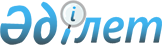 О внесении изменений в Решение Комиссии Таможенного союза от 9 декабря 2011 г. № 877Решение Коллегии Евразийской экономической комиссии от 2 декабря 2014 года № 223

      В соответствии со статьей 3 Договора о Евразийской экономической комиссии от 18 ноября 2011 года Коллегия Евразийской экономической комиссии решила:



      1. Внести в Решение Комиссии Таможенного союза от 9 декабря 2011 г. № 877 «О принятии технического регламента Таможенного союза «О безопасности колесных транспортных средств» изменения согласно приложению.



      2. Настоящее Решение вступает в силу по истечении 30 календарных дней с даты его официального опубликования.      Председатель Коллегии

      Евразийской экономической комиссии         В. Христенко

ПРИЛОЖЕНИЕ            

к Решению Коллегии        

Евразийской экономической комиссии

от 2 декабря 2014 г. № 223     

ИЗМЕНЕНИЯ,

вносимые в Решение Комиссии Таможенного союза

от 9 декабря 2011 г. № 877

      1. В Перечне стандартов, в результате применения которых на добровольной основе обеспечивается соблюдение требований технического регламента Таможенного союза «О безопасности колесных транспортных средств» (ТР ТС 018/2011), утвержденном указанным Решением:



      а) дополнить позициями 171, 172, 221 и 1591 – 1593 следующего содержания:«                                                                »;

      б) позиции 73, 87, 99, 175 и 177 исключить.



      2. В Перечне стандартов, содержащих правила и методы исследований (испытаний) и измерений, в том числе правила отбора образцов, необходимые для применения и исполнения требований технического регламента Таможенного союза «О безопасности колесных транспортных средств» (ТР ТС 018/2011) и осуществления оценки (подтверждения) соответствия продукции, утвержденном указанным Решением:



      а) дополнить позициями 241 и 1371 – 1378 следующего содержания:«                                                                »;

      б) позиции 70 и 154 исключить.
					© 2012. РГП на ПХВ «Институт законодательства и правовой информации Республики Казахстан» Министерства юстиции Республики Казахстан
				171Приложение № 3, пункт 4.

Требования к транспортным средствам в отношении устойчивости ГОСТ 31507-2012«Автотранспортные средства. Управляемость и устойчивость. Технические требования. Методы испытаний»172Приложение № 6, пункт 1.13. 

Требования к транспортным средствам для коммунального хозяйства и содержания дорогГОСТ 31544-2012«Машины для городского коммунального хозяйства и содержания дорог. Специальные требования безопасности»221Приложение № 10, пункт 3.

Оборудование для питания двигателя газообразным топливомГОСТ Р ИСО 11439-2010«Газовые баллоны. Баллоны высокого давления для хранения на транспортном средстве природного газа как топлива. Технические условия»1591Приложение № 3, пункт 16.

Требования к транспортным средствам в отношении установки устройства вызова экстренных оперативных служб;

пункт 17. Требования к транспортным средствам в отношении установки системы вызова экстренных оперативных служб;

Приложение № 10, пункт 118.

Устройство вызова экстренных оперативных службГОСТ Р 54619-2011«Глобальная навигационная спутниковая система. Система экстренного реагирования при авариях. Протоколы обмена данными автомобильной системы/устройства вызова экстренных оперативных служб с инфраструктурой системы экстренного реагирования при авариях»1592Приложение № 3, пункт 16.

Требования к транспортным средствам в отношении установки устройства вызова экстренных оперативных служб;

пункт 17. Требования к транспортным средствам в отношении установки системы вызова экстренных оперативных служб;

Приложение № 10, пункт 118. 

Устройство вызова экстренных оперативных службГОСТ Р 54620-2011 (за исключением пункта 8.1.17 и раздела И.2 приложения И)«Глобальная навигационная спутниковая система. Система экстренного реагирования при авариях. Автомобильная система/устройство вызова экстренных оперативных служб. Общие технические требования»1593Приложение № 8, пункт 9.1. Требования в отношении выбросов ГОСТ Р 54942-2012«Газобаллонные автомобили с искровыми двигателями. Выбросы вредных (загрязняющих) веществ с отработавшими газами. Нормы и методы контроля при оценке технического состояния»241Приложение № 3, пункт 4.

Требования к транспортным средствам в отношении устойчивостиГОСТ 31507-2012«Автотранспортные средства. Управляемость и устойчивость. Технические требования. Методы испытаний»1371Приложение № 10, пункт 118.

Устройство вызова экстренных оперативных службГОСТ Р 54618-2011«Глобальная навигационная спутниковая система. Система экстренного реагирования при авариях. Методы испытаний автомобильной системы/устройства вызова экстренных оперативных служб на соответствие требованиям по электромагнитной совместимости, стойкости к климатическим и механическим воздействиям»1372Приложение № 8, пункт 9.1. Требования в отношении выбросов ГОСТ Р 54942-2012«Газобаллонные автомобили с искровыми двигателями. Выбросы вредных (загрязняющих) веществ с отработавшими газами. Нормы и методы контроля при оценке технического состояния»1373Приложение № 3, пункт 16. Требования к транспортным средствам в отношении установки устройства вызова экстренных оперативных служб (подпункты 16.2 – 16.7);

Приложение № 10, пункт 118.

Устройство вызова экстренных оперативных службГОСТ Р 55530-2013«Глобальная навигационная спутниковая система. Система экстренного реагирования при авариях. Методы функционального тестирования автомобильной системы вызова экстренных оперативных служб и протоколов передачи данных»1374Приложение № 3, пункт 16. Требования к транспортным средствам в отношении установки устройства вызова экстренных оперативных служб (подпункт 16.2.2);

Приложение № 10, пункт 118.

Устройство вызова экстренных оперативных службГОСТ Р 55531-2013 (за исключением пункта 7.1)«Глобальная навигационная спутниковая система. Система экстренного реагирования при авариях. Методы испытаний автомобильной системы вызова экстренных оперативных служб на соответствие требованиям к качеству громкоговорящей связи в кабине транспортного средства»1375Приложение № 3, пункт 17. Требования к транспортным средствам в отношении установки системы вызова экстренных оперативных служб 

(подпункты 17.2.1 – 17.2.2);

Приложение № 10, пункт 118.

Устройство вызова экстренных оперативных службГОСТ Р 55532-2013«Глобальная навигационная спутниковая система. Система экстренного реагирования при авариях. Методы испытаний автомобильной системы вызова экстренных оперативных служб на соответствие требованиям по определению момента аварии»1376Приложение № 10, пункт 117. Аппаратура спутниковой навигациираздел 6 ГОСТ Р 55533-2013«Глобальная навигационная спутниковая система. Система экстренного реагирования при авариях. Методы испытаний модулей беспроводной связи автомобильной системы вызова экстренных оперативных служб»1377Приложение № 3, пункт 16. Требования к транспортным средствам в отношении установки устройства вызова экстренных оперативных служб (подпункт 16.2.1); 

Приложение № 3, пункт 17. Требования к транспортным средствам в отношении установки системы вызова экстренных оперативных служб (подпункт 17.2.1);

Приложение № 10, пункт 118. Устройства вызова экстренных оперативных службГОСТ Р 55533-2013«Глобальная навигационная спутниковая система. Система экстренного реагирования при авариях. Методы испытаний модулей беспроводной связи автомобильной системы вызова экстренных оперативных служб»1378Приложение № 3, пункт 16. Требования к транспортным средствам в отношении установки устройства экстренных оперативных служб (подпункт 16.2.1);

Приложение № 10, пункт 117. 

Аппаратура спутниковой навигации;

Приложение № 10, пункт 118.

Устройство вызова экстренных оперативных службГОСТ Р 55534-2013 (за исключением пункта 5.16)«Глобальная навигационная спутниковая система. Система экстренного реагирования при авариях. Методы испытаний навигационного модуля автомобильной системы вызова экстренных оперативных служб»